Daniel 7.9–10 and 13–14As I watched,thrones were set in place, his clothing was white as snow, and the hair of his head like pure wool; his throne was fiery flames, and its wheels were burning fire. A stream of fire issued and flowed out from his presence. A thousand thousand served him, and ten thousand times ten thousand stood attending him. The court sat in judgement, and the books were opened. As I watched in the night visions, I saw one like a human being coming with the clouds of heaven. And he came to the Ancient One and was presented before him. To him was given dominion and glory and kingship, that all peoples, nations, and languages should serve him. His dominion is an everlasting dominion that shall not pass away, and his kingship is one that shall never be destroyed. The Response to Psalm 17 is:Show me, O Lord, your loving-kindness.2 Peter 1.16–19For we did not follow cleverly devised myths when we made known to you the power and coming of our Lord Jesus Christ, but we had been eyewitnesses of his majesty. For he received honour and glory from God the Father when that voice was conveyed to him by the Majestic Glory, saying, ‘This is my Son, my Beloved, with whom I am well pleased.’ We ourselves heard this voice come from heaven, while we were with him on the holy mountain. So we have the prophetic message more fully confirmed. You will do well to be attentive to this as to a lamp shining in a dark place, until the day dawns and the morning star rises in your hearts. Luke 9.28–36Now about eight days after these sayings Jesus took with him Peter and John and James, and went up on the mountain to pray. And while he was praying, the appearance of his face changed, and his clothes became dazzling white. Suddenly they saw two men, Moses and Elijah, talking to him. They appeared in glory and were speaking of his departure, which he was about to accomplish at Jerusalem. Now Peter and his companions were weighed down with sleep; but since they had stayed awake, they saw his glory and the two men who stood with him. Just as they were leaving him, Peter said to Jesus, ‘Master, it is good for us to be here; let us make three dwellings, one for you, one for Moses, and one for Elijah’—not knowing what he said. While he was saying this, a cloud came and overshadowed them; and they were terrified as they entered the cloud. Then from the cloud came a voice that said, ‘This is my Son, my Chosen; listen to him!’ When the voice had spoken, Jesus was found alone. And they kept silent and in those days told no one any of the things they had seen. Next week's readings are:Kings 19.9–18, Romans 10.5–15, Matthew 14.22–33.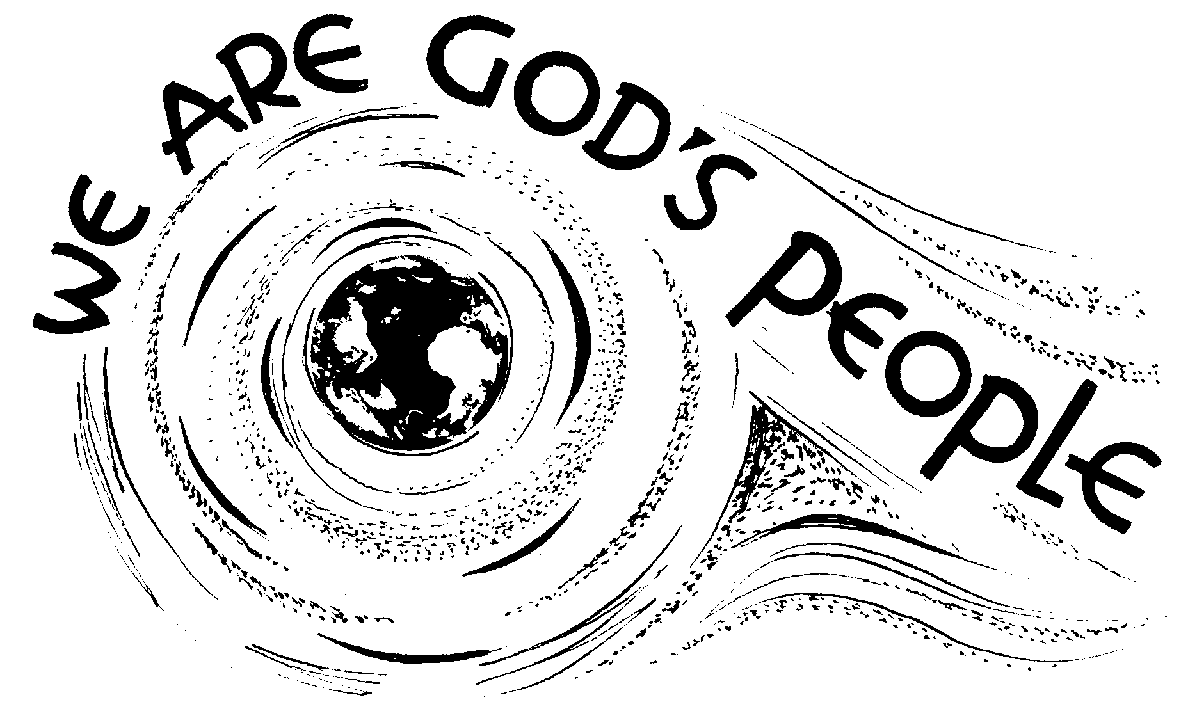 